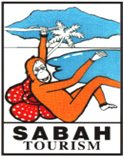 Event NameOrganizationNameEmail1Did you face any challenges during the event?Did you face any challenges during the event?Did you face any challenges during the event?Did you face any challenges during the event?Did you face any challenges during the event?Did you face any challenges during the event?Did you face any challenges during the event?Did you face any challenges during the event?1No 1Go straight to No.3Go straight to No.3Go straight to No.3Go straight to No.3Go straight to No.3Go straight to No.31Yes2Please continuePlease continuePlease continuePlease continuePlease continuePlease continue1Please specify:Please specify:Please specify:Please specify:Please specify:Please specify:Please specify:Please specify:2From a scale 5 to 1 where 5 means ‘very satisfied’ and 1 means ‘very dissatisfied’, how would you rate your level of satisfaction on the following?From a scale 5 to 1 where 5 means ‘very satisfied’ and 1 means ‘very dissatisfied’, how would you rate your level of satisfaction on the following?From a scale 5 to 1 where 5 means ‘very satisfied’ and 1 means ‘very dissatisfied’, how would you rate your level of satisfaction on the following?From a scale 5 to 1 where 5 means ‘very satisfied’ and 1 means ‘very dissatisfied’, how would you rate your level of satisfaction on the following?From a scale 5 to 1 where 5 means ‘very satisfied’ and 1 means ‘very dissatisfied’, how would you rate your level of satisfaction on the following?From a scale 5 to 1 where 5 means ‘very satisfied’ and 1 means ‘very dissatisfied’, how would you rate your level of satisfaction on the following?From a scale 5 to 1 where 5 means ‘very satisfied’ and 1 means ‘very dissatisfied’, how would you rate your level of satisfaction on the following?From a scale 5 to 1 where 5 means ‘very satisfied’ and 1 means ‘very dissatisfied’, how would you rate your level of satisfaction on the following?aVenue (Location of event) Please specify:Venue (Location of event) Please specify:Venue (Location of event) Please specify:Very dissatisfyVery satisfiedValue of moneyValue of moneyValue of money12345Food and beverages providedFood and beverages providedFood and beverages provided12345Venue facilitiesVenue facilitiesVenue facilities12345Quality of serviceQuality of serviceQuality of service12345bGround Handler / DMC /PCOPlease specify:Ground Handler / DMC /PCOPlease specify:Ground Handler / DMC /PCOPlease specify:Very dissatisfyVery satisfiedValue of moneyValue of moneyValue of money12345Quality of serviceQuality of serviceQuality of service12345Knowledge and expertiseKnowledge and expertiseKnowledge and expertise12345cTransport and logisticsPlease specify:Transport and logisticsPlease specify:Transport and logisticsPlease specify:Very dissatisfyVery satisfiedValue of moneyValue of moneyValue of money12345Quality of serviceQuality of serviceQuality of service12345Quality of product (Transport Vehicle)Quality of product (Transport Vehicle)Quality of product (Transport Vehicle)12345dAccommodationPlease specify:AccommodationPlease specify:Very dissatisfyVery satisfiedValue for moneyValue for money12345Quality of serviceQuality of service12345FacilitiesFacilities123453Did you achieve the targeted number of delegates or attendees for the event?Did you achieve the targeted number of delegates or attendees for the event?Did you achieve the targeted number of delegates or attendees for the event?Did you achieve the targeted number of delegates or attendees for the event?Did you achieve the targeted number of delegates or attendees for the event?Did you achieve the targeted number of delegates or attendees for the event?Did you achieve the targeted number of delegates or attendees for the event?YesNoNoNoNoNoNoYesPlease advise final delegate numbers?Please advise final delegate numbers?Please advise final delegate numbers?Please advise final delegate numbers?Please advise final delegate numbers?Please advise final delegate numbers?4Do you have any comment, opinion or suggestions on our destination for future improvement?Do you have any comment, opinion or suggestions on our destination for future improvement?Do you have any comment, opinion or suggestions on our destination for future improvement?Do you have any comment, opinion or suggestions on our destination for future improvement?Do you have any comment, opinion or suggestions on our destination for future improvement?Do you have any comment, opinion or suggestions on our destination for future improvement?Do you have any comment, opinion or suggestions on our destination for future improvement?5Do you have any other comments, opinions or suggestions for the venue, event supplier, ground handler, transport provider or other products and services provided on how to improve their services?Do you have any other comments, opinions or suggestions for the venue, event supplier, ground handler, transport provider or other products and services provided on how to improve their services?Do you have any other comments, opinions or suggestions for the venue, event supplier, ground handler, transport provider or other products and services provided on how to improve their services?Do you have any other comments, opinions or suggestions for the venue, event supplier, ground handler, transport provider or other products and services provided on how to improve their services?Do you have any other comments, opinions or suggestions for the venue, event supplier, ground handler, transport provider or other products and services provided on how to improve their services?Do you have any other comments, opinions or suggestions for the venue, event supplier, ground handler, transport provider or other products and services provided on how to improve their services?Do you have any other comments, opinions or suggestions for the venue, event supplier, ground handler, transport provider or other products and services provided on how to improve their services?